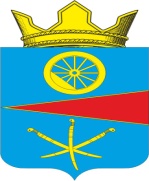 АДМИНИСТРАЦИЯ ТАЦИНСКОГО СЕЛЬСКОГО ПОСЕЛЕНИЯТацинского  района Ростовской  областиПОСТАНОВЛЕНИЕ     29 мая 2018 г.                          № 105                                    ст. ТацинскаяРассмотрев заявление и предоставленные документы гр. Арчая И.В., заключение о результатах публичных слушаний от 28.05.2018 года, руководствуясь ст. 13 Устава муниципального образования «Тацинское сельское поселение», решением Собрания депутатов Тацинского сельского поселения от 28 сентября 2012 года «Об утверждении Правил землепользования и застройки Тацинского сельского поселения Тацинского района Ростовской области», решением Собрания депутатов Тацинского сельского поселения от 26 октября 2006 года № 51 «Об утверждении Порядка организации и проведения публичных слушаний в Тацинском сельском поселении» и в соответствии со ст. 39 Градостроительного кодекса РФ,-П О С Т А Н О В Л Я Ю:1. Предоставить гр. Арчая И.В. правообладателю земельного участка, расположенного по адресу: Ростовская область, Тацинский район, ст. Тацинская, ул. Пролетарская,43 (площадью 852 кв.м, кадастровый номер 61:38:0010165:310): - разрешение на отклонение от предельных параметров разрешенного строительства - с учетом выхода на 1,30  м. за линию регулирования застройки улицы Пролетарская, ст. Тацинская, Ростовская область .- разрешение на отклонение от разрешенного нормативного значения отступа застройки от границы земельного участка, расположенного по адресу: Ростовская область, Тацинский район, ст. Тацинская, пер. Электрификации,19 – 1,2 м, при условии выполнения требований свода правил 4.13130.2013 «Системы противопожарной защиты. Ограничение распространения пожара на объектах защиты. Требования к объемно-планировочным и конструктивным решениям».- разрешение на отклонение от разрешенного нормативного значения отступа застройки от границы земельного участка, расположенного по адресу: Ростовская область, Тацинский район, ст. Тацинская, ул. Пролетарская,41 – 4,5 м, при условии выполнения требований свода правил 4.13130.2013 «Системы противопожарной защиты. Ограничение распространения пожара на объектах защиты. Требования к объемно-планировочным и конструктивным решениям».2. Контроль за исполнением настоящего постановления  оставляю за собой.И.о. Главы Администрации  Тацинскогосельского поселения                                                         В.А. ПономаревО предоставлении гр. Арчая Игнату Валерьевичу разрешения на отклонение от предельных параметров разрешенного строительства, реконструкции объектов капитального строительства по адресу: Ростовская область, Тацинский район, ст. Тацинская, ул. Пролетарская,43